Tema: „Gamtos takeliu“ VII etapo realizavimas: Paukščių sugrįžimasDabar, kai orai atšilo, grįžta būriai paukščių. Pirmieji paukščiai sparnuočiai jau atskrido, tačiau nemažai jų – dar tik pakeliui į namus. Dabar yra inkilų kėlimo metas. Jei kas neiškėlė, todėl pats metas tai padaryti.   (Nupieškite inkilą) 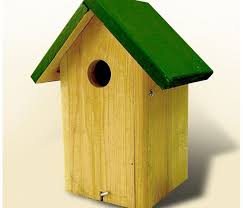 Pagal mūsų protėvių požiūrį, paukščiai – Dangaus ir Žemės ryšininkai, Žiemos ir Pavasario pranašai, buvo ypatingai garbinami. Visi trys pavasario mėnesiai vadinami paukščių vardais: Kovas, Balandis, Gegužė. Bet nė vienas metų mėnuo neturi tiek daug paukščių pagerbimo švenčių, kiek kovas: vieversio,kovarnio,pempės,40 paukščių dienos, Gandrinių, gegutės dieną.Paukščiai ne tik spalvingi, balsingi ,bet ir naudingi, pvz.: didžioji zylė yra puiki pagalbininkė gaudanti kenkėjus.  ( Nulipdykite zylutę iš plastelino) Didžioji zylė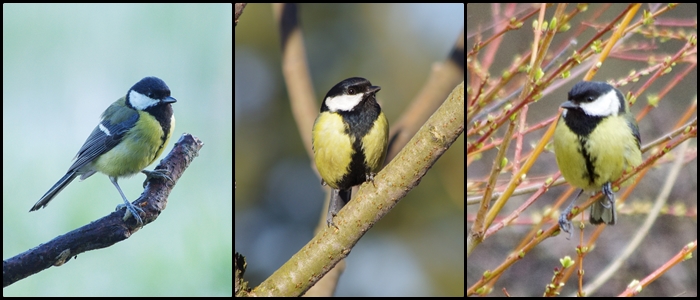 Labai daug rūšių nyksta visame pasaulyje. Lietuvoje daug paukščių nyksta dėl miškų kirtimų, taip pat įvairių chemikalų naudojimo žemės ūkyje: žūsta ne tik kenkėjai, bet ir naudingi vabzdžiai, paukščiai.Gal nekalbėkime apie liūdnus dalykus. Turime kuo pasidžiaugti. Jūrinis erelis Lietuvoje beveik 100 metų neperėjo, tačiau pradėjus kelti lizdus, dabar – peri. Paukščių aristokračių, vadinamų gervių taip pat daugėja. Žvirblinė pelėda jau gyvena visoje Lietuvoje. Tai yra labai smagu. Lietuvoje inkiluose dažniausiai gyvena didžioji zylė, mėlynoji zylė, varnėnai.Kovo 25 dieną švenčiamos Gandrinės. Gandras – Lietuvos nacionalinis paukštis. Kasmet į pietus išskrendančius baltuosius gandrus palydime per šv. Baltramiejų – rugpjūčio 24 dieną, o pasitinkame per Gandrines. Gandralizdžiai nuo neatmenamų laikų būdavo įrengiami žmonių – į medį būdavo įkeliamas vežimo ratas ar akėčios. Patys gandrai lizdus dažniausiai sukdavo ant stogų arba medžiuose. Nykstant kaimams, naikinant sodybų medžius, paukščiai pradėjo lizdus sukti ant elektros stulpų, kaminų, vandentiekio bokštų.Buvo sakoma, kad parskridę gandrai „išspardo“ likusius ledus. Dar buvo tikima: jei pirmas pamatytas gandras skris – tais metais viskas puikiai seksis. Jei gandras tupi – viskas eis iš lėto. Senoliai tikėjo, kad jei švenčiant 40 paukščių dieną pašąla – šalnos laikysis 40 parų. Šią dieną šeimininkėms buvo patariama iškepti 40 bandelių, kad vasarą javai gerai derėtų. Žmonės tikėjo, kad paukščiai lemia likimą. Kas nesvajojo, ar nelinkėjo sugauti laimės paukštę? Sunkiai atrasime neskaičiavusio kiek metų liko gyventi, ar skambančių monetų kišenėje išgirdus gegutei kukuojant.Kiek paukštelių parskrenda ir išskrenda, mums praneša ornitologai – žmonės, kurie tiria paukščius. Jie tyrinėja paukščių migraciją naudodami paukščių žiedavimą.MĮSLĖS IR PATARLĖS APIE PAUKŠČIUS1.	Be kirvio, be pjūklo namą pastato.  (Kregždė)2.	Be rankų, o namus pastato.  (Paukštis)3.	Čyru vyrukas ore verkia.  (Vyturys )4.	Marga marginaitė šile baladojasi. ( Genys)5.	Šoka kaip mergelė,žvengia ,kaip kumelė. (Šarka )     1.Kad tave paukščiai sulestų.     2.Nakties paukščiai dieną miega.     3.Ten tik paukščių pieno reikia.     4.Paukščių giesmės iš plunksnų neatspėsi.     5.Išsiskirstė kaip paukščiai iš lizdo.DEŠIMT PAUKŠČIŲ TUPI(PIRŠTUKŲ SKAIČIAVIMUI)Dešimt paukščių tupi		Šitas paukštis – kikilis,Suskaičiuot mums rūpi,		Šitas paukštis – kielė,Šitas paukštis – žvirbliukas,	O šis – volungėlė.Šitas paukštis – nykštukas,		Na o čia erelis piktas ir plėšrus,   Šitas paukštis – strazdelis,		Greit paukšteliai į namus.Šis – perkūno oželis,Šitas paukštis – gegutė,Šitas paukštis – kukutis ,Šitas paukštis – dagilis,A.MATUTISGANDRO MEŠKERĖLĖ(PAMOKYTI VAIKUČIUS MINTINAI)Stovi gandras viena kojaIr varlytę meškerioja...Kraipo galvą , snapą suka :-	Sužvejosiu aš varliuką!..Ga!..Be meškerėsIlgos – lyg katytės uodegos.Ga!..Štai snapas-Ilgas plonas…Aš – varlyčių kapitonas.Krust varliukas po lapu.Gandras sukas. Čiupt snapu.Snapą jis aukštai iškėlė:Ga!.. Matai, kur meškerė!SAKMĖS APIE PAUKŠTELIUSKODĖL GENYS MARGASBekurdamas paukščius Dievas išvirė visokių dažų ir pradėjo kiekvieną paukštį atskira spalva dažyti. Darbas jau buvo baigtas, visi paukščiai nudažyti ir Dievas likusius dažus, kuriuos prieš tai sumaišė, norėjo išpilti. Bet tuo metu atskrido genys, kuris nežinia kodėl pasivėlino, ir prašė Dievą jį nudažyti. Pagailo Dievui genio ir jis nudažė genį likusių dažų mišiniu. Taip nudažytas genys ir liko.PELĖDOS AKYSLabai labai seniai, kai dar paukščiai ir gyvuliai neturėjo akių, Dievas sušaukė juos visus, kad galėtų padaryti jiems akis.– Kas atvyks anksčiau, tas gaus geresnes akis, – tarė Dievas.Visi gyvuliai ir paukščiai labai skubėjo pas Dievą ,tik viena pelėda vos vilkosi paskui. Jau sutemus atėjo pelėda pas Dievą. Dievas surado patamsyje dideles akis ir padovanojo jas pelėdai, kad ji galėtų jomis matyti ir naktį. Taip Dievas padarė todėl, kad labai tingėjo viešniai patalą taisyti. Pelėda gavo dideles akis ir nakties metu parskrido namo. Nuo to laiko pelėda vien naktį temato.KREGŽDĖS KILMĖMergaitė nuo Marijos pavogė raudoną siūlų kamuoliuką ir žirklutes. Tai Marija pavertė tą mergaitę į kregždę. Ir dabar jos uodegoj žirklutės, o po snapeliu raudonas kamuoliukas – siūlų gumuliukas.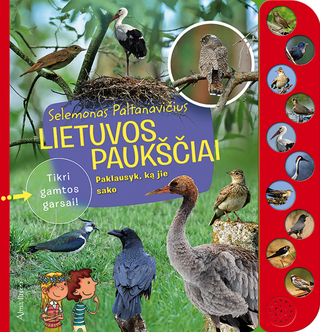 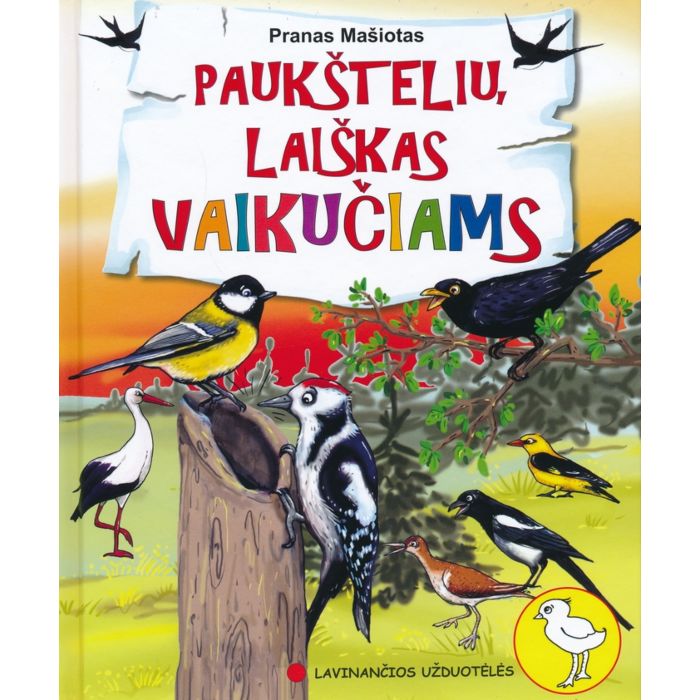 